Davidian Platters House SaladRomaine and Iceberg Lettuce, Cucumbers, Red Onion, Carrots, PeppersServes 10 People: $21.99Serves 20 People: $39.99Antipasto PlatterIceberg & Romaine Lettuce, Tomatoes, Onions, Peppers, Cucumbers, Genoa Salami, Capocollo, Pepperoni, Provolone, Banana Rings. Serves 10 People: $21.99Serves 20 People: $39.99Mediterranean Platter Hummus, Greek Olives, Grape Leaves, & FetaServes 10 People: $33.99Serves 20 People: $56.99Finger SandwichesChicken, Egg, Seafood, Tuna, & Ham SaladOr choose any of our cold Deli MeatsServes 12 People: $30.99Serves 24 People: $56.99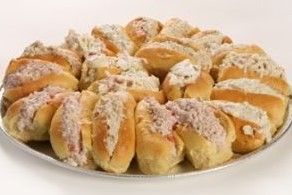 Fruit Platter (no dip included)12” (Serves 10-15 People): $33.9916” (Serves 15-20 People): $41.9918” (Serves 20-25 People): $47.99Veggie Platter12” (Serves 10-15 People) W/Dip: $27.99 - W/o Dip: $31.9916” (Serves 15-20 People)W/Dip: $37.99 - W/o Dip: $41.9918” (Serves 20-25 People)W/Dip: $41.99 - W/o Dip: $46.99Cheese & Pepperoni PlatterMixture of Cheeses and Pepperoni.  (Crackers available for an additional charge)Small: 3 Cheeses + Pepperoni: $31.99Medium: 4 Cheeses + Pepperoni: $36.99Large: 5 Cheeses + Pepperoni: $44.99Davidian’s Special Honey Ham, Land O’ Lakes Cheese, Roasted Turkey, Swiss Cheese, Roast BeefServes 10-15 People: $47.99Serves 25-30 People: $77.99Northborough’s Special Imported Ham, Hot Capocollo, Honey Maple Turkey, Chicken, Roast Beef, Provolone, Land O’ Lakes CheeseServes 10-15 People: $47.99Serves 25-30 People: $77.99Fruit Baskets, Gift Baskets, & MoreCustom made by Nancy Davidian to include exactly what you want.  They can include fresh fruit, gourmet items, baked goods, jams & jellies, nuts, & dried fruits. Starting at $45.00You can order directly from our menu for your special event, or we can create a custom menu for your personal taste.  Just ask!Please provide at least 24-hour notice on all orders.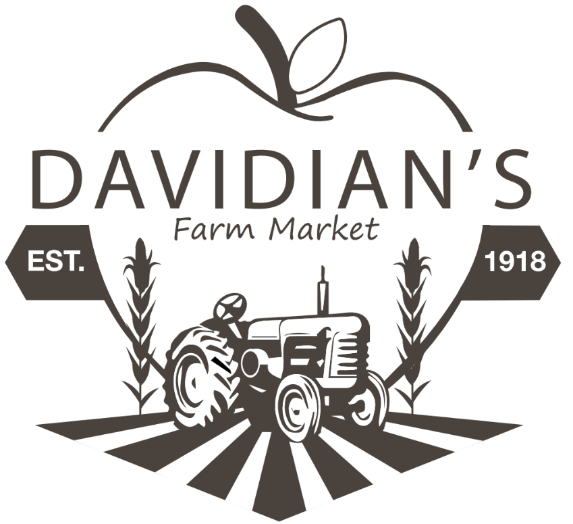 Deli MenuDietz & Watson Meats and Cheeses| Soups | Chili | Salads | Sandwiches |Enjoy your lunch upstairs in the Farmhouse Loft or relax at our outdoor seating.  Call ahead to have your order ready for easy pickup.Wi-Fi Friendly. Davidian’s Farm Market500 Church StreetNorthborough, MA 01532(508) 393-3444, Prompt 2www.davidiansfarm.comBefore placing your order, please inform your server if a person in your party has a food allergy.| Soups |Try our delicious chili made fresh daily. Ask about our soup of the day! Soups available seasonally. Chowder & Chili  Cup: $5.25 - Pint: $6.75 – Quart: $10.99SoupsCup: $4.75 - Pint: $6.45 – Quart: $10.45| Quick Bites |Kayem Hot Dog $2.50Chili Dog: $3.50Kraut Dog: $3.50| Davidian Kids |Peanut Butter & Jelly $4.99Peanut Butter & Marshmallow Fluff $4.99Sandwich with meat on sliced bread(Includes apple and a cookie): $6.99| Salads |Red Bliss Potato Salad $5.49/lbPasta Salad w/ Italian Dressing $3.99/lbPasta Salad w/ Mayonnaise $3.99/lb More available on rotation, just ask!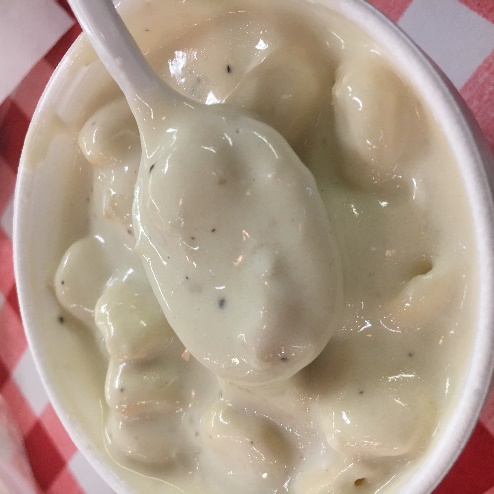 SpreadsYellow Mustard, Honey Mustard, Spicy Mustard, Mayonnaise, Hoagie Oil, Horseradish Sauce, Russian Dressing, Ranch Dressing 
GarnishesCucumbers, Lettuce, Tomato, Red Onion, Hot Pepper Relish, Banana Peppers, Green Peppers, Roasted Red Peppers, Pickles, Olives, SpinachBreads/WrapsBulkies and SubsWraps: Plain, Wheat, Tomato, SpinachBread: White, Wheat, Rye, PumpernickelGluten Free White Bread $1.00 extra| Specialty Sandwiches |Sub/Wrap: $9.49 | Bulkie/Bread $8.991. Hummus WrapLettuce, Tomato, Cucumber, Roasted Peppers, Baby Spinach, Onion, Our Own House-Made Hummus2. Pilgrim WrapRoast Turkey, Stuffing, Cranberry Sauce3. B.L.T. Crispy Bacon, Fresh Shredded Lettuce, Tomato 4. Choice of Salad SandwichChicken, Cranberry Almond Chicken, Tuna, Seafood, or Turkey, Ham, or Egg Salad with Garnishes5. Lean & Mean PastramiLean Pastrami, Swiss, Spice Mustard6. ReubenCorned Beef, Sauerkraut, Russian Dressing, Swiss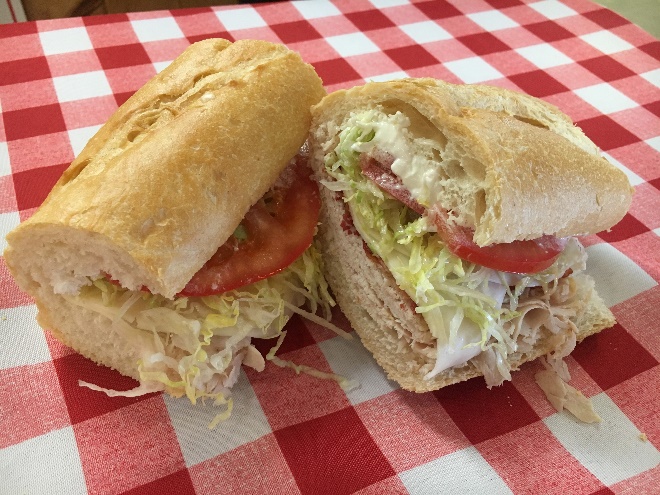 7. Italian Classic HeroImported Ham, Genoa Salami, Sweet Capicola, Pepperoni, Provolone, Lettuce, Tomato, Onion, Pickles (Traditionally on a Hoagie Roll)8. Veggie WrapShredded Lettuce, Tomato, Baby Spinach, Red Onion, Olives, Cucumber, Roasted Red Peppers, Feta9. Roast BeefRoast Beef, Cheddar, Lettuce, Tomato, Red Onion10. The Russian GobblerRoasted Turkey, Coleslaw, Russian Dressing (Traditionally on Rye)11. Chicken Caesar WrapClassic Chicken, Shredded Lettuce, Croutons, Baby Spinach, Olives, Parmesan Cheese, Caesar Dressing 12. Turkey BaconTurkey, Bacon, Swiss Cheese, Lettuce, Tomato, Red Onion …or customize your own!